Publicado en Sabadell (Barcelona) el 18/10/2021 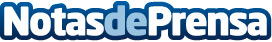 Javier Cárdenas entrevista a un cliente de Repara tu Deuda, líderes en la Ley de la Segunda OportunidadEl presentador de ‘Levántate OK’ habla con alguna de las personas más endeudadas en EspañaDatos de contacto:David Guerrero655 95 67 35Nota de prensa publicada en: https://www.notasdeprensa.es/javier-cardenas-entrevista-a-un-cliente-de Categorias: Nacional Derecho Finanzas Televisión y Radio Madrid Cataluña http://www.notasdeprensa.es